「地域包括ケアに携わる多職種合同研修会」令和５年度　第１回　ケア・カフェきたそらち　参加申込書【令和５年１１月１５日（水）１８：００　ＺＯＯＭにて開催】上記参加者と同じパソコン等から参加される場合、下記に記入してください【１１月８日(水)までに、申込URL（ＱＲコード）、メール、ＦＡＸなどで報告をお願いします。】報告先　　北空知地域医療介護連携支援センター（深川市立病院　地域連携室内）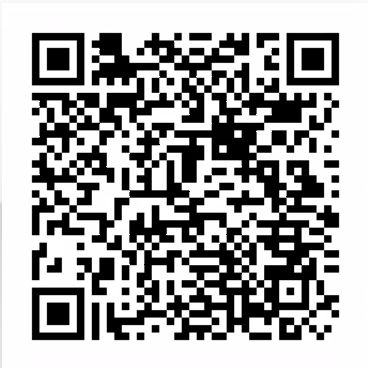 電　話　　0164-38-2200　　ＦＡＸ　0164-23-2712メール　　k_sora1c4t＠city.fukagawa.lg.jp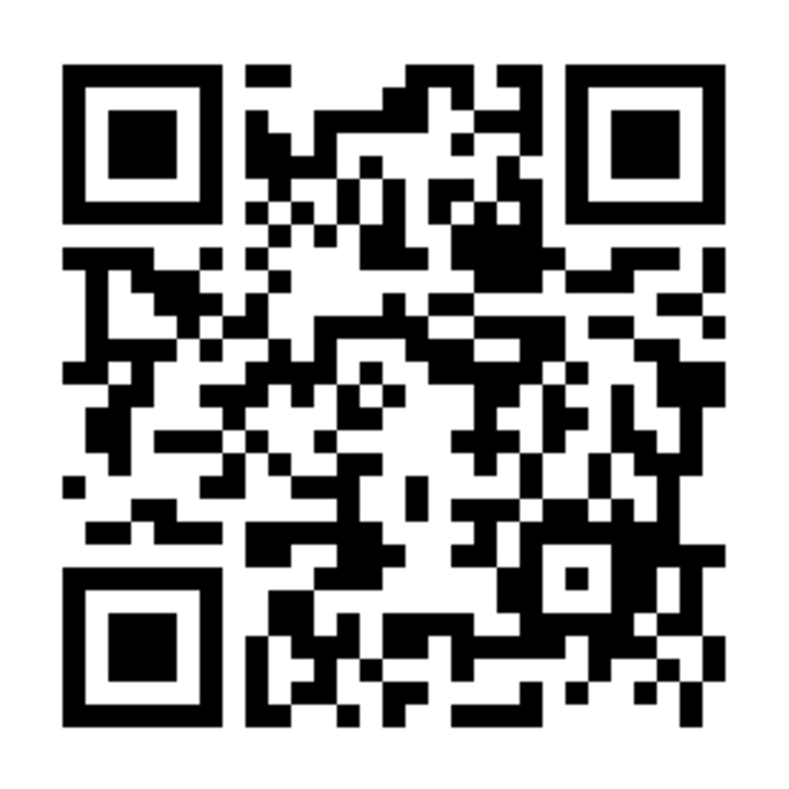 申込URL（又は右のＱＲコードから）https://forms.gle/x5stykatUJsA42CW8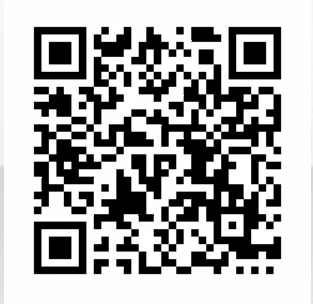 行政・医療機関・施設名行政・医療機関・施設名参加者名（職種・職名）参加者名（職種・職名）氏名（ふりがな）職種・職名参加者名（職種・職名）参加者名（職種・職名）（　　　　　　）連絡先電話連絡先メール職　種・職　名氏　　　　名（ふりがな）（　　　　　　　　　　）（　　　　　　　　　　）（　　　　　　　　　　）（　　　　　　　　　　）（　　　　　　　　　　）